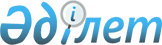 Об установлении публичного сервитута на земельный участокПостановление акимата города Костаная Костанайской области от 15 декабря 2021 года № 2756
      В соответствии со статьей 18, пунктом 4 статьи 69 Земельного кодекса Республики Казахстан, статьей 31 Закона Республики Казахстан "О местном государственном управлении и самоуправлении в Республике Казахстан", на основании заключения земельной комиссии от 5 ноября 2021 года № 802 акимат города Костаная ПОСТАНОВЛЯЕТ:
      1. Установить индивидуальному предпринимателю Айткужинову Испаю Евсеичу публичный сервитут на земельный участок для реконструкции существующего газопровода, в связи с переносом с места строительства на территорию общего пользования, расположенный по адресу: город Костанай, улица Бородина, 109, 113, 115, 117, 111, улица Пушкина, 188 А, 196 А, 192, квартира 1, 2, 194 196, 196 А, общей площадью 0,0631 гектар.
      2. Контроль за исполнением настоящего постановления возложить на курирующего заместителя акима города Костаная.
      3. Настоящее постановление вводится в действие со дня его подписания.
					© 2012. РГП на ПХВ «Институт законодательства и правовой информации Республики Казахстан» Министерства юстиции Республики Казахстан
				
      Аким 

К. Ахметов
